Job Description 	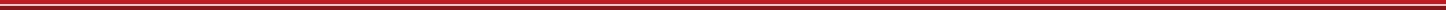 JOB TITLE: Junior Polaris Developer GRADE: 4REPORTING TO: Polaris Delivery ManagerLOCATION: SwanseaABOUT US:ERS is the UK's largest specialist motor insurer with an A+ rating. We recognise that for some, motor insurance is more than just a must-have; it's a way of taking care of what stands at the heart of their passion or livelihood. For those people, standard insurance isn't enough. That's why we work exclusively with motor insurance brokers to help get under the skin of the most difficult insurance risks, helping build products to meet their customer’s needs. THE ROLE:The main purpose of the junior Polaris developer role is to build, maintain, and unit test Insurance products dictated by the ERS underwriting and pricing teams using the Polaris ProductWriter software. The junior developer role is a development role which aims to provide the applicant with the necessary skills in order to effectively ensure that developments, and maintenance of current products, are designed, reviewed, implemented, and tested adequately to meet the requirements outlined by the business, within the agreed timescales.The role requires that developers engage effectively with all areas of the business to deliver the above items, and also to offer their experience and expertise outside of the Polaris toolset to help drive the underwriting and pricing decisions they’re involved in, and to ensure that the expectations of the business are kept within a realistic boundary for delivery.Success within this role will require the applicant have one of the following:A Programming Background A good logical understanding of at least one object oriented programming language The ability to articulate technical information to laymenAn Underwriting BackgroundA good understanding of the current ERS Product Offerings and Underwriting PrinciplesThe ability to communicate complex requirements clearly and without ambiguitiesAll levels of developer are encouraged to collaborate extensively with all other areas of the business to ensure that we, as a business, are delivering, and continue to deliver, products and propositions which will meet or exceed our overall financial plans for the coming year(s).KEY RESPONSIBILITIES:Participate in team discussionsParticipate in investigating technical issues Project relatedHelpdesk/user reportedMaintain current scheme offeringsCompile and deliver schemes to deployment areasBusiness as Usual TasksParticipate in the monthly BAU rates updates, ensuring that: All documentation is adhered to and kept up to dateAll updates are delivered on time and to the specified requirements of the updateAll stakeholders are made aware of actions that might prevent a product from being delivered on timeDelivery of Schemes are logged correctly, and sent with relevant documentationTeam mailboxes are monitored at allotted times, with any new issues being assigned to one of the available members of the teamRequest feedback from Polaris developers, and senior Polaris developers, to aide development within the roleProject TasksSupport Polaris developers and senior developers in delivering the defined list of projects on time and to specBuild and develop stakeholder relationships throughout the course of a projectEnsure adequate support is offered to the Delivery Team during their testing phaseEnsure that underwriting and pricing requirements are developed and tested accurately, to a high standard and in line with internal governance, prior to a product being issued to the delivery team for system testingEnsure that technical specification and test plan documents are created for each development going forward, and kept up to date in line with shifts in a development’s scopePersonal DevelopmentComplete Polaris development/ProductWriter training (provided by ERS)Attend Underwriting induction course (provided by ERS)Work with other developers in the team to build knowledge and experience in the Polaris ToolsetWork with other developers, and independently, to build a strong working knowledge of key insurance principles, and a solid understanding of how ERS operates within these principlesWork with other members of the Product Technology Team to get a firm understanding of all team rolesBuild relationships with stakeholders across key departments within the businessWork independently to experiment with, build understanding of, and become comfortable in, understanding the ProductWriter Toolset’s Capabilities and limitationsKEY DESIRABLE ATTRIBUTES:This junior developer role requires the jobholder to be able to demonstrate the following skills, knowledge, and attributes:Possess either:Knowledge and experience in working with another object oriented programming languageA firm understanding of the current ERS Product Offerings and Underwriting PrinciplesPossess high level of analysis and logical reasoning skillsPossess good priority assessment and time management skillsThe ability to work to challenging delivery deadlines, and doing so without compromising qualityGood interpersonal skills are a must, to help build and maintain valuable relationships within all business areasKEY PERSONAL DESIRABLES: Effective communication skillsHigh level problem solving skillsKeen analytical and logical reasoningGood planning and organisation skillsAble to work from own InitiativeAble to work effectively as part of a teamName (PRINT): .…………………………………………………………………Signature: …………………………………………………………………………Date: …………………………………………………………………………………